Всеукраїнська культурно-освітня асоціація Гуманної ПедагогікиКультурно-просвітницький центр "Галичина"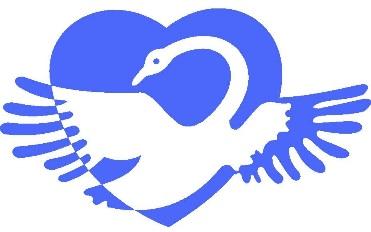 Шановні вчителі, вихователі, студенти!Раді запросити Вас на щомісячний круглий стіл "Гуманна Педагогіка в школі" (онлайн на платформі Zoom), де Ви матимете можливість спілкування з провідними освітянами, які поділяться досвідом застосування в шкільному процесі найкращих педагогічних ідей.Тема: "Народження гуманного уроку"17.04.2021 р. 18:00-19:30Питання круглого столу:Особливості уроку з точки зору Гуманної Педагогіки. Духовна складова уроку.Які уроки потрібні дітям? Приклади застосування методів Гуманної Педагогіки в шкільній роботі.Духовні аспекти хімічних знань.Експерти, запрошені на круглий стіл:Вікторія Бак, кандидат педагогічних наук, учитель біології Бахмутського НВК № 11, вчитель-методист, Відмінник освіти України, віцепрезидент Всеукраїнської культурно-освітньої асоціації Гуманної Педагогіки, Лицар Гуманної Педагогіки, м. Бахмут;Валентина Безвершук, вчитель фізики, вчитель-методист, Відмінник освіти України, Соросівський лауреат, Лицар Гуманної Педагогіки, член правління Вінницького Центру Гуманної Педагогіки, м. Вінниця;Алла Нікіфорова, учитель хімії Конотопської спеціалізованої школи ІІ-ІІІ ст. № 2, учитель вищої категорії, старший учитель, м. Конотоп;Майя Первак, учитель-методист, учитель початкових класів, Учитель Гуманної Педагогіки, м. Вінниця.Світлана Розенкова, учитель зарубіжної літератури Запорізької ЗОШ «Основа», Лицар Гуманної Педагогіки, м. Запоріжжя;Ольга Чоловська, учитель зарубіжної літератури Борщівської ЗОШ І-ІІІ ст. №2, учитель-методист, Учитель Гуманної Педагогіки, м. Борщів Тернопільської обл.Заявка подається на участь в кожному круглому столі окремо (щомісячно) не пізніше ніж за день до початку. Форма відкривається на прийом за 7 днів до початку круглого столу.При заповненні форми перевірте правильність написання Вашої електронної пошти. На неї буде надіслано автоматичне повідомлення про надходження Вашої заявки, а в подальшому – посилання для входу на платформу Zoom (напередодні круглого столу). Якщо лист з підтвердженням надходження заявки або з посиланням для входу не надійшов до папки "Вхідні" вашої пошти, перевірте папку "Спам".Для участі в круглому столі акаунт учасника на платформі Zoom обов'язково повинний містити прізвище та ім'я, що були зазначені при реєстрації (українською мовою). Вхід на платформу Zoom розпочинається за 30 хв. до початку і завершується за 5 хв. до початку круглого столу. Якщо в зазначений часовий інтервал учасники, які подали заявку та отримали посилання для входу, не увійшли на платформу Zoom, можливість під'єднатися до круглого столу буде надана іншим учасникам.Участь в круглому столі безкоштовна. Кількість учасників обмежена технічними можливостями платформи Zoom.Для тих учасників, які не увійшли безпосередньо на платформу Zoom, планується онлайн трансляція круглого столу на каналі Youtube: Всеукраїнська Асоціація Гуманної Педагогіки. Посилання на онлайн трансляцію, а також дати, теми майбутніх круглих столів, інформацію щодо запрошених на них експертів і додаткові оголошення дивіться в групі Facebook: Гуманна Педагогіка. Статті, відео, новини https://goo.gl/yEXDR5Дорогі друзі!Звертаємося до Вас з проханням підтримати наш проєкт фінансово. Ми організовуємо круглі столи, Всеукраїнські Читання, семінари та інші заходи за напрямком Гуманної Педагогіки на волонтерських засадах. Зараз за власні кошти ми оплачуємо мінімальний пакет послуг платформи Zoom (15$ в місяць на 100 учасників безлімітний за часом). Однак кількість заявок на участь значно більша за кількість оплачених місць.Добровільне пожертвування на розвиток нашого проєкту можливо внести на банківський рахунок громадської організації Культурно-просвітницький центр "Галичина" (ЄДРПОУ 41706719), яка є співорганізатором круглих столів та інших заходів з Гуманної Педагогіки і забезпечує їхню технічну та інформаційну підтримку. Ваша допомога надасть можливість оплачувати більш дорогий пакет послуг платформи Zoom на більшу кількість учасників, використовувати послуги платних сервісів поштової розсилки (для сповіщення про новини Гуманної Педагогіки і заходи Асоціації), здійснювати підтримку сайту Асоціації, проведення Всеукраїнських Читань, семінарів та інших заходів.Внести добровільне пожертвування можливо з картки будь-якого банку через сайт Приватбанку, термінали самообслуговування, платіжну систему Приват24.Банківські реквізити для внесення допомоги за посиланням: http://bit.ly/3qi0fqdОргкомітетПодати заявку на участь у круглому столі можливо через форму за посиланням:http://bit.ly/3nSlUnP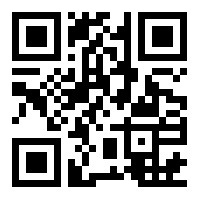 